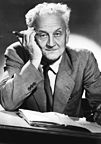 Szent-Györgyi Albert1893 – 19861893. szeptember 16-án született Budapesten. 1917-ben orvosi oklevelet szerez a Budapesti Tudományegyetemen. Ezután sebesüléséig katonaorvosként tevékenykedett az I. világháborúban.1917 és 1931 között Pozsonyban, Prágában, Berlinben, Leidenben, Groningenben folytatott tanulmányokat a biológia, az élettan, a gyógyszertan, a bakteriológia, majd a fizikai-kémia terén. Ezt követően a Cambridge-i Egyetemen dolgozott.1931-tõl 1945-ig a Szegedi Tudományegyetem orvosi vegyészeti intézetének professzora.1935-ben a Magyar Tudományos Akadémia  levelező tagja, 1938-tól rendes tagja lett.1937-ben élettani-orvosi Nobel-díjat kap a C-vitaminnal kapcsolatos kutatásaiért "a biológiai égésfolyamatok, különösképpen a C-vitamin és a fumársavkatalízis szerepének terén tett felfedezéseiért".
Az egyetlen olyan magyar tudós, aki hazájában érdemli ki e magas kitüntetést.1944. március 19-i német megszállás után illegalitásba vonult, mert Hitler személyes utasítására a Gestapo mindent elkövet a letartóztatása érdekében. Ennek oka, hogy  Szent-Györgyi Albertet angol kapcsolataira építve a Kállay-kormány Isztambulba küldi. A titkos diplomáciai küldetés célja Magyarország háborúból való kiugrásának az előkészítése volt. Szent-Györgyi a tárgyalásokat lefolytatja, a kiugrási kísérlet mégis meghiúsul, a németek viszont tudomást szereznek Szent-Györgyi útjáról.1945 és 1947 között a Budapesti Tudományegyetem orvosi karának biokémia professzora volt. Az izomműködés biokémiájának szentelte kutatásait. Az izomban felfedezett egy fehérjét, melyet aktinnak nevezett el, és kimutatta, hogy - egy másik izomfehérjével, a miozinnal társítva - ez a fehérje felelős az izom összehúzódásáért, továbbá, hogy az összehúzódáshoz szükséges energia közvetlen forrása az adenozin-trifoszfát (ATP) nevű vegyület.1947 végén elhagyta az országot és a Boston melletti Woods-Hole-ban telepedett le. Több amerikai egyetem professzora volt.1970-ben megjelent a "The Crazy Ape" (Az őrült majom) című könyvében írta le a tudományról, valamint az ember földi túlélésének kilátásairól szóló kritikai, pesszimista hangú eszmefuttatásait, mely máig a legjelentősebb háborúellenes írások közé tartozik.1986. október 22-én halt meg Woods Hole-ban.https://upload.wikimedia.org/wikipedia/commons/thumb/2/26/Szent-Gy%C3%B6rgyi_Albert%2C_Nobel-d%C3%ADjas_%C3%A9s_Kossuth-d%C3%ADjas_orvos%2C_biok%C3%A9mikus._Fortepan_74535.jpg/101px-Szent-Gy%C3%B6rgyi_Albert%2C_Nobel-d%C3%ADjas_%C3%A9s_Kossuth-d%C3%ADjas_orvos%2C_biok%C3%A9mikus._Fortepan_74535.jpgKép forrása: